บันทึกข้อความ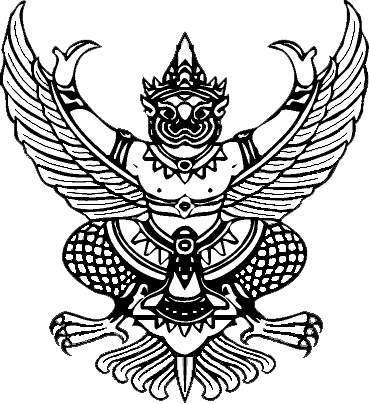 ส่วนราชการ  งาน................(1)..........................  วิทยาลัยอาชีวศึกษาสุพรรณบุรีที่                  (2)	วันที่	          (3)เรื่อง   ขออนุมัติจัดซื้อ/จัดจ้าง.........................................(4)........................................................................เรียน  ผู้อำนวยการวิทยาลัยอาชีวศึกษาสุพรรณบุรี	ตามที่วิทยาลัยฯ อนุมัติโครงการตามแผนปฏิบัติราชการ ประจำปีงบประมาณ พ.ศ. 2567 นั้น งาน...............(5).....................มีความประสงค์จะขอจัดซื้อ/จัดจ้าง.........................................(6)...................... เพื่อใช้ใน.......................(7)..........................วงเงินงบประมาณขอจัดซื้อ/จัดจ้าง.............(8).....................บาท (................................(9)..................................) ดังรายละเอียดที่แนบมาพร้อมนี้	จึงเรียนมาเพื่อโปรดพิจารณาอนุมัติ 			      (.............................(10).............................)                                                                                  พัสดุฝ่ายบริหารทรัพยากร 			      (.............................(11).............................)			                   หัวหน้างาน....................................................รายการขออนุมัติจัดซื้อ/จัดจ้าง............................(12)............................จำนวน............(13)............รายการดังนี้ลงชื่อ..............................................................                                                            (..........................(15)...........................)                                                                    พัสดุฝ่ายบริหารทรัพยากร คำอธิบายแบบฟอร์มบันทึกความขออนุมัติจัดซื้อ/จัดจ้างงานที่ขออนุมัติจัดซื้อ/จัดจ้างเลขที่บันทึกข้อความของฝ่ายที่งานสังกัดวันที่ขออนุมัติจัดซื้อ/จัดจ้างชื่อโครงการตามแผนปฏิบัติราชการ ประจำปีงบประมาณ พ.ศ. 2567เช่น วัสดุฝึกและวัสดุการศึกษาแผนกวิชาการบัญชี, วัสดุโครงการ Fix it – จิตอาสา, ครุภัณฑ์โครงการจัดซื้อครุภัณฑ์งานพัสดุ, จ้างเหมาทำป้ายไวนิลโครงการ......................... , จ้างเหมาซ่อมแซมครุภัณฑ์เครื่องพิมพ์คอมพิวเตอร์แผนกวิชาการบัญชีงานที่ขออนุมัติจัดซื้อ/จัดจ้างชื่อโครงการตามแผนปฏิบัติราชการ ประจำปีงบประมาณ พ.ศ. 2567เช่น วัสดุฝึกและวัสดุการศึกษาแผนกวิชาการบัญชี, วัสดุโครงการ Fix it – จิตอาสา, ครุภัณฑ์โครงการจัดซื้อครุภัณฑ์งานพัสดุ, จ้างเหมาทำป้ายไวนิลโครงการ Fix it - จิตอาสา , จ้างเหมาซ่อมแซมครุภัณฑ์เครื่องพิมพ์คอมพิวเตอร์แผนกวิชาการบัญชีวัตถุประสงค์หรือเหตุผลที่จัดซื้อ/จัดจ้าง ระบุให้ชัดเจนเช่น กรณีซ่อมแซม ให้ระบุว่า เพื่อใช้ในการซ่อมแซมครุภัณฑ์เครื่องพิมพ์คอมพิวเตอร์ หมายเลขครุภัณฑ์....................................................ของแผนกวิชาการบัญชีวงเงินงบประมาณขอจัดซื้อ/จัดจ้างเป็นตัวเลขวงเงินงบประมาณขอจัดซื้อ/จัดจ้างเป็นตัวหนังสือชื่อพัสดุฝ่ายที่ขออนุมัติจัดซื้อ/จัดจ้างชื่อหัวหน้างานที่ขออนุมัติจัดซื้อ/จัดจ้างชื่อโครงการตามแผนปฏิบัติราชการ ประจำปีงบประมาณ พ.ศ. 2567 เช่น วัสดุฝึกและวัสดุการศึกษาแผนกวิชาการบัญชี, วัสดุโครงการ Fix it – จิตอาสา, ครุภัณฑ์โครงการ จัดซื้อครุภัณฑ์งานพัสดุ, จ้างเหมาทำป้ายไวนิลโครงการ Fix it - จิตอาสา , จ้างเหมาซ่อมแซมครุภัณฑ์เครื่องพิมพ์คอมพิวเตอร์แผนกวิชาการบัญชีจำนวนรายการที่ขออนุมัติจัดซื้อ/จัดจ้างกรอกข้อมูลรายการที่ขออนุมัติจัดซื้อ/จัดจ้างในตารางให้ครบถ้วนชื่อพัสดุฝ่ายที่ขออนุมัติจัดซื้อ/จัดจ้างหมายเหตุ  ให้แนบบันทึกข้อความขออนุญาตดำเนินตามโครงการและตัวโครงการ ที่ผู้อำนวยการอนุมัติด้วย หรือเป็นการซ่อมแซมครุภัณฑ์ให้แนบบันทึกซ่อมแซมที่รายการจำนวนหน่วยนับราคาต่อหน่วยราคาต่อหน่วยจำนวนเงินรวมจำนวนเงินรวม  (14)ตัวอักษร  (..........................................................................)ตัวอักษร  (..........................................................................)ตัวอักษร  (..........................................................................)ตัวอักษร  (..........................................................................)รวมเป็นเงินรวมเป็นเงิน